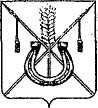 АДМИНИСТРАЦИЯ КОРЕНОВСКОГО ГОРОДСКОГО ПОСЕЛЕНИЯКОРЕНОВСКОГО РАЙОНАПОСТАНОВЛЕНИЕот 31.01.2020   		                                                   			  № 106/1г. КореновскОб организации продажи муниципального имуществаКореновского городского поселения Кореновского района посредством публичного предложения в электронной формеВ соответствии с Федеральным законом от 21 декабря 2001 года                         № 178-ФЗ «О приватизации государственного и муниципального                    имущества», постановлением Правительства РФ от 27 августа 2012 года № 860 «Об организации и проведении продажи государственного или муниципального имущества в электронной форме», решением Совета Кореновского городского поселения Кореновского района от 27 декабря 2017 года № 370 «Об утверждении Положения о порядке владения, пользования и распоряжения                    муниципальным имуществом Кореновского городского поселения Кореновского района», решением Совета Кореновского городского                   поселения Кореновского района от 28 августа 2019 года № 558 «Об утверждении Прогнозного плана (программы) приватизации                     муниципального имущества по бюджету и финансам Совета Кореновского городского поселения Кореновского района на 2019-2021 годы», решением Совета Кореновского городского поселения Кореновского района                                  от 30 октября 2019 года № 20-3/4 «Об условиях приватизации                   муниципального имущества Кореновского городского поселения                  Кореновского района», решением Совета Кореновского городского                      поселения Кореновского района от 23 января 2020 года № 50-6/47 «Об изменении способа приватизации муниципального имущества, определенного условиями приватизации муниципального имущества Кореновского городского поселения Кореновского района, утвержденного решением Совета Кореновского городского поселения Кореновского района от 30 октября 2019 года № 20-3/4 «Об условиях приватизации муниципального имущества Кореновского городского поселения Кореновского района», на основании протокола заседания комиссии по проведению торгов (конкурсов, аукционов) по продаже муниципального имущества Кореновского городского поселения Кореновского района от 23 декабря 2019 года № 21 администрация Кореновского городского поселения Кореновского района                                              п о с т а н о в л я е т:1. Организовать и провести 03 марта 2020 года в 11 часов 00 минут, продажу муниципального имущества Кореновского городского поселения Кореновского района посредством публичного предложения в электронной форме. 2. Утвердить предмет продажи:2.1. Лот № 1 контейнер 40-футовый высокий THLU 8830022, стандартизированная многооборотная тара, назначение: для перевозки грузов, автомобильным, железнодорожным, морским и воздушным транспортом и приспособленная для механизированной перегрузки с одного транспортного средства на другое, адрес (местоположение): Краснодарский край, Кореновский район, город Кореновск, улица Красная, 200, техническое состояние объекта оценки определено как удовлетворительное с уровнем физического износа в 30%. Определить цену первоначального предложения продажи – 145 000 (сто сорок пять) тысяч рублей, величина снижения цены первоначального предложения («шаг понижения») – 14 500 (четырнадцать тысяч пятьсот) рублей, минимальную цену предложения, по которой может быть продано имущество («цена отсечения») – 72 500 (семьдесят две тысячи пятьсот) рублей, величину повышения цены («шаг аукциона») – 7 250 (семь тысяч двести пятьдесят) рублей.Определить размер задатка физическими и юридическими лицами, намеревающимися принять участие в продаже имущества, в размере 20% от первоначальной цены продажи имущества – 29 000 (двадцать девять тысяч) рублей, 00 копеек. 2.2. Лот № 2 контейнер 40-футовый высокий НС TRLU 5889201, стандартизированная многооборотная тара, назначение: для перевозки грузов, автомобильным, железнодорожным, морским и воздушным транспортом и приспособленная для механизированной перегрузки с одного транспортного средства на другое, адрес (местоположение): Краснодарский край, Кореновский район, город Кореновск, улица Красная, 200, техническое состояние объекта оценки определено как удовлетворительное с уровнем физического износа в 30%. Определить цену первоначального предложения продажи – 145 000 (сто сорок пять) тысяч рублей, величина снижения цены первоначального предложения («шаг понижения») – 14 500 (четырнадцать тысяч пятьсот) рублей, минимальную цену предложения, по которой может быть продано имущество («цена отсечения») – 72 500 (семьдесят две тысячи пятьсот) рублей, величину повышения цены («шаг аукциона») – 7 250 (семь тысяч двести пятьдесят) рублей.Определить размер задатка физическими и юридическими лицами, намеревающимися принять участие в продаже имущества, в размере 20% от первоначальной цены продажи имущества – 29 000 (двадцать девять тысяч) рублей, 00 копеек. 2.3. Лот № 3 контейнер 40-футовый высокий UXXU 4291068, стандартизированная многооборотная тара, назначение: для перевозки грузов, автомобильным, железнодорожным, морским и воздушным транспортом и приспособленная для механизированной перегрузки с одного транспортного средства на другое, адрес (местоположение): Краснодарский край, Кореновский район, город Кореновск, улица Красная, 200, техническое состояние объекта оценки определено как удовлетворительное с уровнем физического износа в 30%. Определить цену первоначального предложения продажи – 145 000 (сто сорок пять) тысяч рублей, величина снижения цены первоначального предложения («шаг понижения») – 14 500 (четырнадцать тысяч пятьсот) рублей, минимальную цену предложения, по которой может быть продано имущество («цена отсечения») – 72 500 (семьдесят две тысячи пятьсот) рублей, величину повышения цены («шаг аукциона») – 7 250 (семь тысяч двести пятьдесят) рублей.Определить размер задатка физическими и юридическими лицами, намеревающимися принять участие в продаже имущества, в размере 20% от первоначальной цены продажи имущества – 29 000 (двадцать девять тысяч) рублей, 00 копеек. 2.4. Лот № 4 контейнер 20-футовый высокий STIU 4018533, стандартизированная многооборотная тара, назначение: для перевозки грузов, автомобильным, железнодорожным, морским и воздушным транспортом и приспособленная для механизированной перегрузки с одного транспортного средства на другое, адрес (местоположение): Краснодарский край, Кореновский район, город Кореновск, улица Красная, 200, техническое состояние объекта оценки определено как удовлетворительное с уровнем физического износа в 30%.Определить цену первоначального предложения продажи – 110 000 (сто десять) тысяч рублей, величина снижения цены первоначального предложения («шаг понижения») – 11 000 (одиннадцать тысяч) рублей, минимальную цену предложения, по которой может быть продано имущество («цена отсечения») – 55 000 (пятьдесят пять тысяч) рублей, величину повышения цены («шаг аукциона») – 5 500 (пять тысяч пятьсот) рублей.Определить размер задатка физическими и юридическими лицами, намеревающимися принять участие в продаже имущества, в размере 20% от первоначальной цены продажи имущества – 22 000 (двадцать две тысячи) рублей, 00 копеек. 2.5. Лот № 5 Автомобиль легковой, марка, модель ГАЗ-3102, 2007 года выпуска, идентификационный номер (VIN) Х9631020071389691, категория               ТС- В № двигателя 2.4 L-DOHC*103710382, шасси отсутствует, кузов                              № 31020070162025, цвет айсберг, мощность двигателя 137 л.с., тип двигателя бензиновый, паспорт транспортного средства 23 ОС 928923 выдан 9 ноября                    2017 года МРЭО № 13 ГИБДД ГУ МВД России по Краснодарскому краю                                 (г. Кореновск); сведения о текущем использовании: автомобиль не используется в соответствии со своим назначением. Согласно дефектной ведомости № 12/16 по ремонту транспортного средства ГАЗ 3102 № двигателя 103710382 («СТО REAL-AVTO» И.П. Петров) необходимо провести ремонт на общую сумму 118 572 рубля.  Определить цену первоначального предложения продажи – 40 972,80 (сорок тысяч девятьсот семьдесят два) рубля, величина снижения цены первоначального предложения («шаг понижения») – 4 097,28 (четыре тысячи девяносто семь) рублей, 28 копеек, минимальную цену предложения, по которой может быть продано имущество («цена отсечения») – 20486,4 (двадцать тысяч четыреста восемьдесят  шесть) рублей, 40 копеек, величину повышения цены («шаг аукциона») – 2 048,64 (две тысячи сорок восемь) рублей, шестьдесят четыре  рубля. Определить размер задатка физическими и юридическими лицами, намеревающимися принять участие в продаже имущества, в размере 20% от первоначальной цены продажи имущества – 8 194,56 (восемь тысяч сто девяносто четыре) рубля, пятьдесят шесть копеек. 3. Заявки на участие в аукционе и прилагаемые к ним документы принимает и регистрирует в электронных журналах заявок Оператор электронной площадки, начиная с 04 февраля 2020 года с 09.00 часов по                         28 февраля 2020 года до 18.12 часов по московскому времени по электронному адресу Оператора: www.rts-tender.ru. 4. Определить дату и время признания претендентов участниками торгов -              02 марта  2020 года в 10 часов 00 минут по московскому времени. Дата и время проведения продажи – 03 марта 2020 года в 11 часов                  00 минут по московскому времени на электронной площадке Оператора: www.rts-tender.ru. 5. Утвердить форму заявки на участие в продаже муниципального имущества Кореновского городского поселения Кореновского района посредством публичного предложения в электронной форме (прилагается).6. Отделу имущественных и земельных отношений                           администрации Кореновского городского поселения Кореновского района (Андреева):7. Организовать подготовку информационного сообщения об         организации продажи муниципального имущества Кореновского городского поселения Кореновского района посредством публичного предложения в электронной форме с указанием сведений, установленных статьями 15 и 23 Федерального закона от 21 декабря 2001 года № 178-ФЗ «О приватизации государственного и муниципального имущества». 8. Обеспечить размещение информации о продаже муниципального имущества Кореновского городского поселения Кореновского района посредством публичного предложения, об итогах продажи на официальном сайте Российской Федерации в сети «Интернет» www.torgi.gov.ru, на официальном сайте администрации Кореновского городского поселения Кореновского района www.korenovsk-gorod.ru в установленные законодательством сроки.9. Общему отделу администрации Кореновского городского поселения Кореновского района (Питиримова) обеспечить размещение настоящего постановления на официальном сайте администрации Кореновского городского поселения Кореновского района в информационно-телекоммуникационной сети «Интернет».10. Контроль за выполнением настоящего постановления возложить на заместителя главы Кореновского городского поселения Кореновского                  района, начальника отдела по гражданской обороне и чрезвычайным     ситуациям С.Г. Чепурного. 11. Постановление вступает в силу со дня его подписания.ГлаваКореновского городского поселенияКореновского района                                                                           М.О. ШутылевЗаявка на участие в продаже посредством публичногопредложения в электронной формепо Лоту №________Претендент __________________________________________________________(Ф.И.О. физического лица, индивидуального предпринимателя, наименование юридического лица с указанием организационно-правовой формы)В лице ______________________________________________________________(Ф.И.О. руководителя юридического лица или уполномоченного лица)действующего на основании)________________________________________________________________________________(Устав, Положение, Соглашение и т.д.)Заполняется физическим лицом, индивидуальным предпринимателем:- Паспортные данные (серия, номер, дата выдачи, кем выдан):- Адрес места жительства (по паспорту):- Почтовый адрес (для корреспонденции):- Контактный телефон:- ОГРНИП (для индивидуального предпринимателя):Заполняется юридическим лицом:- Адрес местонахождения:- Почтовый адрес (для корреспонденции):- Контактный телефон:- ИНН:- КПП:- ОГРН:Представитель заявителя (Ф.И.О.):Действует на основании доверенности (номер, дата):- Паспортные данные представителя (серия, номер, дата выдачи, кем выдан):- Адрес места жительства (по паспорту):- Почтовый адрес (для корреспонденции): - Контактный телефон: Принял решение об участии в продаже посредством публичного предложения имущества и обязуется обеспечить поступление задатка в размере____________ рублей (сумма прописью), в сроки и в порядке, установленные в Информационном сообщении на указанное имущество и в соответствии с Регламентом Оператора электронной площадки.1.	Претендент обязуется:1.1.	Соблюдать условия и порядок проведения продажи, содержащиеся в Информационном сообщении и Регламенте Оператора электронной площадки. 1.2.	В случае признания Победителем продажи заключить договор купли-продажи с Продавцом, подписать акт приема-передачи в соответствии с порядком, сроками и требованиями, установленными Информационным сообщением и договором купли-продажи. 2.	Задаток Победителя продажи засчитывается в счет оплаты приобретаемого имущества.3.	Претендент согласен и принимает все условия, требования, положения Информационного сообщения, проекта договора купли-продажи и Регламента Оператора электронной площадки, и они ему понятны. Претенденту известно фактическое состояние и технические характеристики имущества (п.1.) и он не имеет претензий к ним.4.	Претендент извещен о том, что он вправе отозвать Заявку в любое время до установленных даты и времени окончания подачи (приема) заявок, в порядке, установленном в Информационном сообщении.5.	Ответственность за достоверность представленных документов и информации несет Претендент. 6.	Претендент подтверждает, что на дату подписания настоящей Заявки ознакомлен с порядком проведения продажи, порядком внесения, блокирования и прекращения блокирования денежных средств в качестве задатка, Информационным сообщением и проектом договора купли-продажи, и они ему понятны. Претендент подтверждает, что надлежащим образом идентифицировал и ознакомлен с реальным состоянием выставляемого на продажу имущества  продажи в результате осмотра, который осуществляется по адресу местонахождения имущества.7.	Претендент осведомлен и согласен с тем, что Уполномоченный орган, Оператор электронной площадки и Продавец не несут ответственности  за ущерб, который может быть причинен Претенденту отменой продажи, внесением изменений в Информационное сообщение, а также приостановлением процедуры проведения продажи. При этом Претендент считается уведомленным об отмене продажи, внесении изменений в Информационное сообщение с даты публикации информации об отмене продажи, внесении изменений в Информационное сообщение на официальном сайте торгов Российской Федерации в информационно-телекоммуникационной сети «Интернет» для размещения информации о проведении торгов www.torgi.gov.ru и сайте Оператора электронной площадки.8.	Условия продажи по данному имуществу с Участником продажи являются условиями публичной оферты, а подача Заявки на участие в продаже в установленные в Информационном сообщении сроки и порядке являются акцептом оферты в соответствии со статьей 438 Гражданского кодекса Российской Федерации.9.	В соответствии с Федеральным законом от 27.07.2006 № 152-ФЗ «О персональных данных», подавая Заявку, Претендент дает согласие на обработку персональных данных, указанных выше и содержащихся в представленных документах, в целях участия в продаже (Под обработкой персональных данных понимается совершение, в том числе, следующих действий: сбор, систематизация, накопление, хранение, уточнение (обновление, изменение), использование, обезличивание, блокирование, уничтожение персональных данных).Подпись претендента (его полномочного представителя)				      ____________________Дата «___»_____________20__г.Начальник отдела имущественных и земельных отношений администрации Кореновского городского поселенияКореновского района 							            Г.Н. АндрееваПРИЛОЖЕНИЕ УТВЕРЖДЕНАпостановлением администрацииКореновского городского поселенияКореновского районаот 31.01.2020 № 106/1